Controlled Schools’ Support Council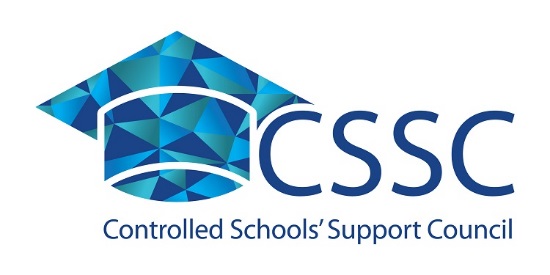 Second Floor, Main BuildingStranmillis University College Stranmillis RoadBelfast BT9 5DYTel: +44 (0)28 9531 3030CONFIDENTIALAPPLICATION FOR SCHOLARSHIP(Please note that CVs will NOT be accepted)Please note this form should be completed electronically.  We will not normally accept handwritten applications except where a reasonable adjustment is required.  Should you require assistance please contact main office on telephone number 028 9531 3030. Important note for applicants:Sections A and B are essential and candidates should ensure that both are completed.  SECTION ASECTION BTitle:CSSC Non-Selective Post-Primary Leadership Scholarship CSSC Non-Selective Post-Primary Leadership Scholarship CSSC Non-Selective Post-Primary Leadership Scholarship Location:CSSC HeadquartersStranmillis University College Belfast BT9 5DYClosing date and time:  Sunday 18 February 2024 at 12 midnightCompleted applications should be returned by email to:info@csscni.org.ukPersonal detailsPersonal detailsPersonal detailsPersonal detailsPersonal detailsPersonal detailsTitle (delete as appropriate): (Dr/Mr/Mrs/Ms/Miss)Title (delete as appropriate): (Dr/Mr/Mrs/Ms/Miss)Forename(s): Forename(s): Forename(s): Forename(s): Surname: Surname: Address:Address:Address:Address:Address:Address:Postcode:Postcode:Daytime telephone number(s)(i)                                                                                                    (ii)                                                                                              Daytime telephone number(s)(i)                                                                                                    (ii)                                                                                              Daytime telephone number(s)(i)                                                                                                    (ii)                                                                                              Daytime telephone number(s)(i)                                                                                                    (ii)                                                                                              Email address:                                                                                                                                                           Email address:                                                                                                                                                           Email address:                                                                                                                                                           Email address:                                                                                                                                                           Email address:                                                                                                                                                           Email address:                                                                                                                                                           Employment historyEmployment historyEmployment historyEmployment historyEmployment historyEmployment historyPlease complete the table below providing details of your current post, and any other associated posts so as to demonstrate the minimum requirement of three years operating as a Principal or Vice Principal in a non-selective controlled post-primary school in Northern Ireland.Please complete the table below providing details of your current post, and any other associated posts so as to demonstrate the minimum requirement of three years operating as a Principal or Vice Principal in a non-selective controlled post-primary school in Northern Ireland.Please complete the table below providing details of your current post, and any other associated posts so as to demonstrate the minimum requirement of three years operating as a Principal or Vice Principal in a non-selective controlled post-primary school in Northern Ireland.Please complete the table below providing details of your current post, and any other associated posts so as to demonstrate the minimum requirement of three years operating as a Principal or Vice Principal in a non-selective controlled post-primary school in Northern Ireland.Please complete the table below providing details of your current post, and any other associated posts so as to demonstrate the minimum requirement of three years operating as a Principal or Vice Principal in a non-selective controlled post-primary school in Northern Ireland.Please complete the table below providing details of your current post, and any other associated posts so as to demonstrate the minimum requirement of three years operating as a Principal or Vice Principal in a non-selective controlled post-primary school in Northern Ireland.Name and address of employer: Name and address of employer: Name and address of employer: Job title:                                                                                                                       Job title:                                                                                                                       Job title:                                                                                                                       Name and address of employer: Name and address of employer: Name and address of employer: Dates of employment:Dates of employment:Dates of employment:Name and address of employer: Name and address of employer: Name and address of employer: From:                   From:                   To:Name and address of employer: Name and address of employer: Name and address of employer: Previous employment continued as required: Previous employment continued as required: Previous employment continued as required: Previous employment continued as required: Previous employment continued as required: Previous employment continued as required: Employer name and addressJob titleJob titleDates of employment (dd/mm/yy)Dates of employment (dd/mm/yy)Dates of employment (dd/mm/yy)Employer name and addressJob titleJob titleFrom ToToCSSC criteriaThe Scholarship is available to serving Principals, Vice-Principals, Assistant Principals or members of an SMT in a non-selective controlled post-primary school.  To be considered for the scholarship funding you should:have a minimum of three years’ experience of leadership across a whole school setting have been accepted onto the Chartered (Leadership) Status pathway (membership of the Chartered College is a pre-requisite) have completed the Introductory Course for Chartered Teacher (Leadership) Status (self-funded) andhave been accepted for one of the four Chartered Teacher (Leadership) Status UnitsCandidates MUST demonstrate that they meet the CSSC criteria and complete the essential information. Eligibility Criteria Eligibility Criteria Eligibility Criteria Eligibility Criteria I have a minimum of three years’ experience of leadership across a whole school setting. Please ensure that you fully describe against this requirement, how you meet the stated criteria.  I have a minimum of three years’ experience of leadership across a whole school setting. Please ensure that you fully describe against this requirement, how you meet the stated criteria.  I have a minimum of three years’ experience of leadership across a whole school setting. Please ensure that you fully describe against this requirement, how you meet the stated criteria.  I have a minimum of three years’ experience of leadership across a whole school setting. Please ensure that you fully describe against this requirement, how you meet the stated criteria.  Type ‘A’ in the box and it will display a tickType ‘A’ in the box and it will display a tickYesNoI am a member of the Chartered College and have been accepted onto the Chartered (Leadership) Status pathway.I am a member of the Chartered College and have been accepted onto the Chartered (Leadership) Status pathway.I have completed the Chartered Teacher (Leadership) Status Introductory Course.I have completed the Chartered Teacher (Leadership) Status Introductory Course.I have been accepted for the following Unit for Chartered Teacher (Leadership) Status:CostUnit Applied ForExpected Date of CompletionUnit 1: Certificate in Evidence-Informed Practice£99Unit 2: Development of Teaching Practice Award (Leadership)£179Unit 3: Education Research and Inquiry Certificate (Leadership)£179Unit 4: Professional Knowledge Award (Leadership)£139My Chairperson / Governors approved my application for the Chartered Teacher (Leadership) Status pathway and are aware of my application for the CSSC Scholarship.My Chairperson / Governors approved my application for the Chartered Teacher (Leadership) Status pathway and are aware of my application for the CSSC Scholarship.Essential InformationHow will study of your chosen Unit build upon your professional development? (250 Word Limit)How will study of your chosen Unit benefit your school? (250 Word Limit)DECLARATIONBy signing your application for the CSSC Scholarship below you are confirming that:the information provided on this application form is true and accurate, andCSSC may process and retain this application form under the provisions of the General Data Protection Regulation 2018.  I understand that by completing this declaration I am indicating my authorisation for the CSSC to process and retain the information for the purposes stated.  Signature Date 